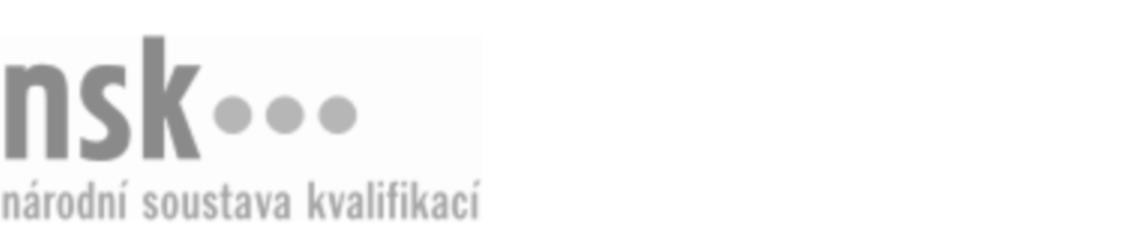 Autorizované osobyAutorizované osobyAutorizované osobyAutorizované osobyAutorizované osobyAutorizované osobyUmělecký pasíř / umělecká pasířka (kód: 82-007-H) Umělecký pasíř / umělecká pasířka (kód: 82-007-H) Umělecký pasíř / umělecká pasířka (kód: 82-007-H) Umělecký pasíř / umělecká pasířka (kód: 82-007-H) Umělecký pasíř / umělecká pasířka (kód: 82-007-H) Umělecký pasíř / umělecká pasířka (kód: 82-007-H) Autorizující orgán:Ministerstvo průmyslu a obchoduMinisterstvo průmyslu a obchoduMinisterstvo průmyslu a obchoduMinisterstvo průmyslu a obchoduMinisterstvo průmyslu a obchoduMinisterstvo průmyslu a obchoduMinisterstvo průmyslu a obchoduMinisterstvo průmyslu a obchoduMinisterstvo průmyslu a obchoduMinisterstvo průmyslu a obchoduSkupina oborů:Umění a užité umění (kód: 82)Umění a užité umění (kód: 82)Umění a užité umění (kód: 82)Umění a užité umění (kód: 82)Umění a užité umění (kód: 82)Povolání:Umělecký pasířUmělecký pasířUmělecký pasířUmělecký pasířUmělecký pasířUmělecký pasířUmělecký pasířUmělecký pasířUmělecký pasířUmělecký pasířKvalifikační úroveň NSK - EQF:33333Platnost standarduPlatnost standarduPlatnost standarduPlatnost standarduPlatnost standarduPlatnost standarduStandard je platný od: 21.10.2022Standard je platný od: 21.10.2022Standard je platný od: 21.10.2022Standard je platný od: 21.10.2022Standard je platný od: 21.10.2022Standard je platný od: 21.10.2022Umělecký pasíř / umělecká pasířka,  28.03.2024 10:03:42Umělecký pasíř / umělecká pasířka,  28.03.2024 10:03:42Umělecký pasíř / umělecká pasířka,  28.03.2024 10:03:42Umělecký pasíř / umělecká pasířka,  28.03.2024 10:03:42Strana 1 z 2Autorizované osobyAutorizované osobyAutorizované osobyAutorizované osobyAutorizované osobyAutorizované osobyAutorizované osobyAutorizované osobyAutorizované osobyAutorizované osobyAutorizované osobyAutorizované osobyK této profesní kvalifikaci nejsou zatím přiřazeny žádné autorizované osoby.K této profesní kvalifikaci nejsou zatím přiřazeny žádné autorizované osoby.K této profesní kvalifikaci nejsou zatím přiřazeny žádné autorizované osoby.K této profesní kvalifikaci nejsou zatím přiřazeny žádné autorizované osoby.K této profesní kvalifikaci nejsou zatím přiřazeny žádné autorizované osoby.K této profesní kvalifikaci nejsou zatím přiřazeny žádné autorizované osoby.Umělecký pasíř / umělecká pasířka,  28.03.2024 10:03:42Umělecký pasíř / umělecká pasířka,  28.03.2024 10:03:42Umělecký pasíř / umělecká pasířka,  28.03.2024 10:03:42Umělecký pasíř / umělecká pasířka,  28.03.2024 10:03:42Strana 2 z 2